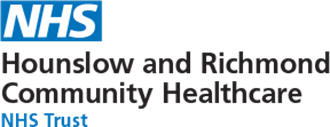 Flu Immunisation Consent Form 2022Would you like your child to have the nasal flu immunisation at school?Please scan the QR code below using your smartphone camera to direct you to the consent form websitePlease do not fill out another form if you have alreadySouthwark Schools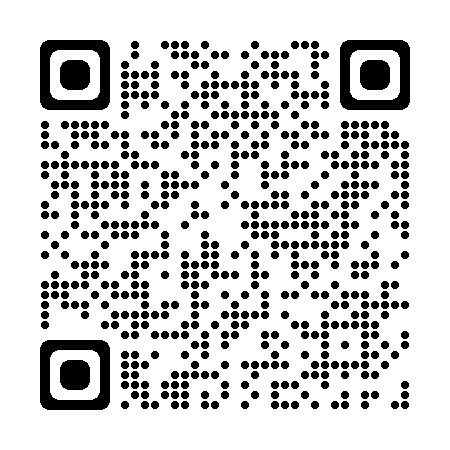 This form should take no longer than 2 minutes to completeIf you have any queries, please contact the Southwark and Lambeth Immunisation Team 0208 614 5496 / 5495Hrch.ImmunisationTeamMailboxSouthwark@nhs.netHrch.ImmunisationTeamMailboxLambeth@nhs.netSouthwark and Lambeth School Age Immunisation Team